      «Утверждаю»Глава администрации                                                                                            МО Сосновское сельское поселение                                                                                                           С. М. Минич«_22_» «ноября» _2017 г.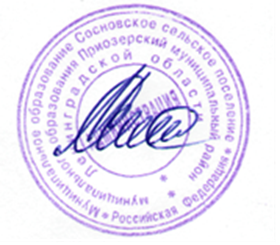 ПОЛОЖЕНИЕо проведении муниципального творческого конкурса«МОЯ ЕЛОЧНАЯ ИГРУШКА»ЦЕЛИ КОНКУРСА1.1.Привлечения внимания к творчеству детей;1.2.Сохранения и возрождения традиционной народной культуры;Выявления и поддержки юных талантов;1.4. Развития творчества, воспитания эстетического вкуса у юных мастеров.УЧРЕДИТЕЛЬ КОНКУРСА2.1.Учредитель конкурса – администрация муниципального образования Сосновское сельское поселение.2.3.Сбор конкурсных работ, оформление выставки, организацию работы членов жюри осуществляет муниципальное общеобразовательное учреждение «Сосновский центр образования».УСЛОВИЯ ПРОВЕДЕНИЯТема: Новогодняя игрушка на елку «Мой любимый сказочный герой»Игрушка должна быть от 10 см. до 20 см и иметь крепление для подвески на елку. На конкурс принимаются работы, выполненные в разных техниках и материалах. Каждая работа с обратной стороны должна быть подписана, указано название работы, фамилия участника, возраст.                                     4       УЧАСТНИКИ КОНКУРСАК участию в конкурсе приглашаются  1. Индивидуальные участники. Конкурс проводится в возрастных группах:1.    младшая – 4-5 (дошкольники);2.    младшая, 6 -7 (дошкольники);3.    средняя, 7-9 лет;4.    старшая, 10 лет и старше2. Коллективные работы «Семейная игрушка».  Тема семейной игрушки «Символ года» (собака) * Каждую работу должен сопровождать этикетаж размером 4х10 с набранным на компьютере текстом вTimesNewRoman, размер шрифта 14, интервал одинарный с указанием следующих сведений:-   Фамилия, имя, возраст автора-   Название работы-   Педагог (фамилия, имя, отчество-полностью), должность-   УчреждениеЭтикетаж прилагается к работе отдельно. Пример:5. КРИТЕРИИ ОЦЕНКИ5.1. Соответствие тематике;5.2. Мастерство исполнения;5.3. Оригинальность идеи;6.СРОКИ И МЕСТО ПРОВЕДЕНИЯ   Конкурсные работы принимаются в период с 11 по 19 декабря 2017года по адресу: п. Сосново, ул. Никитина д.2 тел. 61-030.    Подведение итогов, работа комиссии 21 декабря 2017 г.   Работы победителей конкурса будут представлены на празднике открытия новогодней елки 22 декабря 2017 г.НАГРАЖДЕНИЕ УЧАСТНИКОВПобедители конкурса в каждой номинации награждаются дипломами и подарками. Награждение победителей и участников конкурса состоится на празднике открытия новогодней елки 22 декабря 2017 года в 16.00Иванова Мария 5 лет«Буратино»Петрова Мария Ивановна-воспитательМДОУ № 15